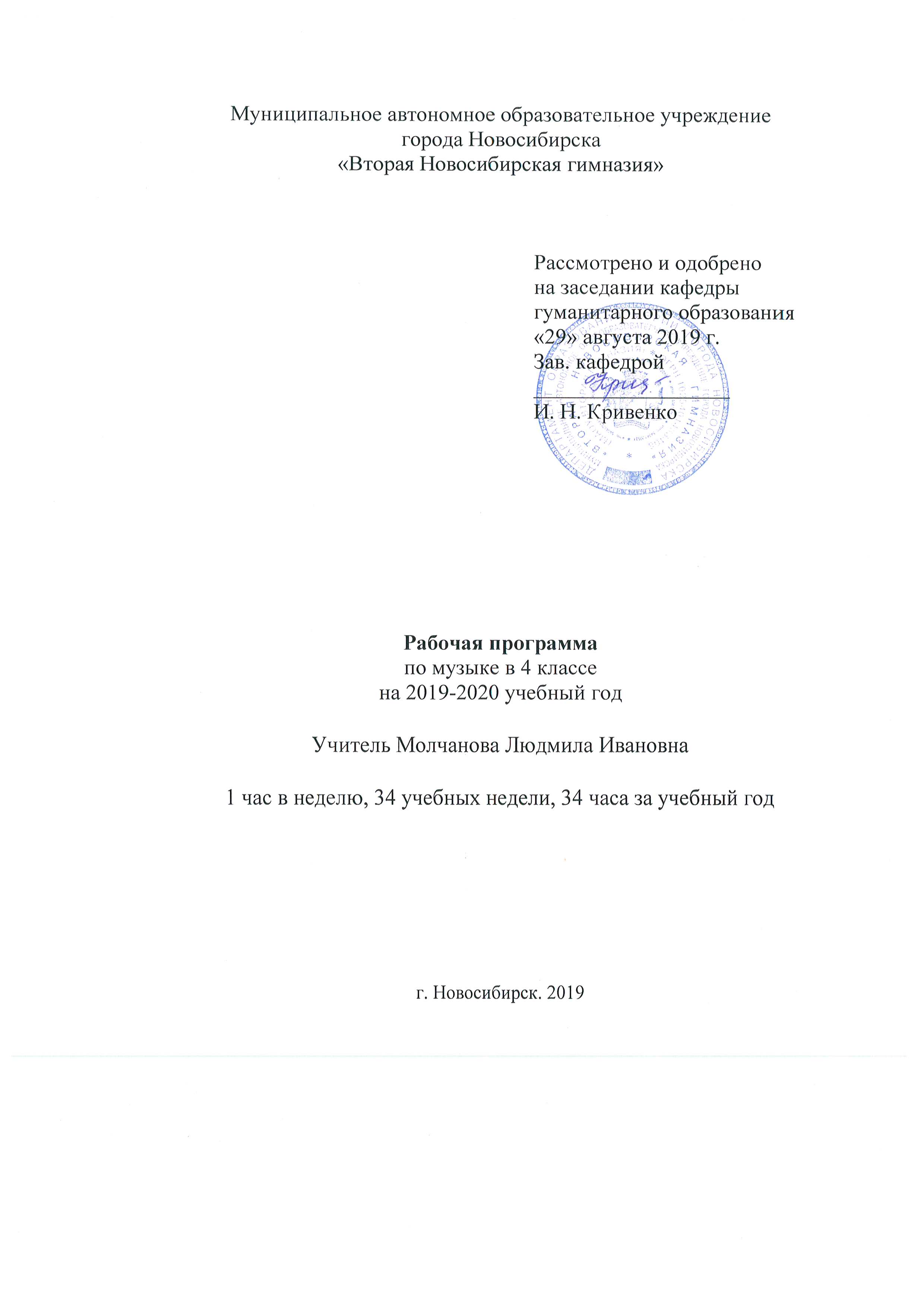 Пояснительная запискаРабочая  учебная программа по  музыке для  4-го  класса разработана и    составлена в соответствии с федеральным  государственным стандартом второго поколения  начального  общего образования, примерной программы начального общего образования  по музыке и с учетом  авторской программы по музыке -  «Музыка. Начальная школа», авторов:   Е.Д. Критской, Г.П. Сергеевой, Т. С. Шмагина, М., Просвещение, 2010г. Рабочая программа ориентирована на использование учебно-методического комплекта:Критская Е.Д., Сергеева Г.П., Шмагина Т.С. «Музыка»: Учебник для учащихся 4  класса начальной школы – М.: Просвещение, 2015;Рабочая тетрадь для учащихся  4 класс, М.: Просвещение, 2015;Хрестоматия музыкального материала к учебнику «Музыка»: 4 кл.: М.: Просвещение, 2004;Пособие для учителя /Сост. Е.Д. Критская, Г.П. Сергеева, Т.С. Шмагина.- М.: Просвещение, 2004;Фонохрестоматии музыкального материала к учебнику «Музыка».4 класс 1(СD) mp3, М., Просвещение, 2009 г.В соответствии с  Базисным учебным планом в 4 классе на учебный предмет «Музыка» отводится 34 часа (из расчета 1 час в неделю).Нормативная база преподавания предметаПрограмма по музыке составлена на основании следующих нормативно-правовых документов:- Федеральный закон Российской Федерации от 29.12.2012 № 273-ФЗ «Об образовании в Российской Федерации»;-  приказ Минобрнауки России от 06.10.09 №373 «Об утверждении и введении в действие федерального образовательного стандарта начального общего образования»;- приказ Минобрнауки России от 26.11.10 №1241 «О внесении изменений в федеральный государственный образовательный стандарт начального общего образования, утвержденный приказом Министерства образования и науки Российской Федерации от 6 октября 2009 г. № 373»;-  приказ Министерства образования Российской Федерации от 05.03.2004 № 1089 «Об утверждении федерального компонента государственных образовательных стандартов начального общего, основного общего и среднего (полного) общего образования» (в ред. приказов Минобрнауки России от 03.06.2008 № 164, от 31.08.2009 № 320, от 19.10.2009 № 427, с изм., внесенными приказами Минобрнауки России от 10.11.2011 № 2643, от 24.01.2012 № 39, от 31.01.2012 № 69);- приказ Министерства образования и науки РФ от 31.12.2015 № 1576 «О внесении изменений в федеральный государственный образовательный стандарт начального общего образования, утвержденный приказом Министерства образования и науки Российской Федерации от 06.10.2009 № 373»;- санитарно–эпидемиологические правила и нормативы «Санитарно-эпидемиологические требования к условиям и организации обучения  в общеобразовательных учреждениях. СанПин 2.4.2.2821-10», утвержденные Постановлением Главного государственного санитарного врача Российской Федерации от 29.12.2010г., зарегистрированные в Минюсте РФ 03.03.2011 № 19993 с изменениями на 24 ноября 2015 года.Согласование на заседаниях предметных кафедр. Протокол от 30 августа 2019г. №1Обучающиеся, их родители (законные представители) ознакомлены с условиями обучения в рамках стандартов первого поколения (протокол общегимназического родительского собрания № 4 от 22.05.2019), с условиями обучения в рамках федерального государственного образовательного стандарта (протокол № 3 от 22.04.2019).Структура документаРабочая программа включает: пояснительную записку; цели и задачи предмета; календарно-тематический план; требования к уровню подготовки учащихся по окончанию курса.Общая характеристика учебного предметаМузыка в начальной школе является одним из основных предметов, обеспечивающих освоение искусства как духовного наследия, нравственного эталона образа жизни всего человечества. Освоение музыкального искусства помогает ребенку познавать мир и самого себя в этом мире. Духовный опыт человечества, опыт эмоционально-образного восприятия музыки, начальное овладение различными видами музыкально-творческой деятельности обеспечат погружение в культурное многообразие мира.           Изучение музыки в начальной школе направлено на достижение  следующих целей и задач:                             -  воспитание эмоционально-ценностного отношения к искусству, художественного вкуса, нравственных и эстетических чувств;                Формирование основ музыкальной культуры через эмоциональное, активное восприятие музыки;Развитие интереса к музыке и музыкальной деятельности, музыкальной памяти и слуха, певческого голоса, творческих способностей в музыкальной деятельности;Овладение практическими умениями и навыками (пение, слушание музыки, музицирование, музыкально-пластическое интонирование);Накопление багажа музыкальных впечатлений, интонационно-образного словаря, знаний о музыке.   Цели музыкального образования достигаются через систему ключевых задач личностного, познавательного, коммуникативного и социального развития.Ценностные ориентиры содержания учебного предметаПланомерное формирование музыкальной учебной деятельности способствует личностному развитию учащихся.   Личностное развитие учащихся: готовность выражать свое отношение к искусству; реализация творческого потенциала; позитивная самооценка и самоуважение; становление эстетических идеалов.   Знакомство с шедеврами мировой музыкальной культуры способствует познавательному и социальному развитию учащихся.      Познавательное развитие учащихся: формирование целостной художественной картины мира, воспитание патриотических чувств, активизация творческого мышления, воображения, уважение к духовному наследию.     Социальное развитие учащихся: развитие способности выстраивать отношения с другими людьми; воспитание любви к своему Отечеству, малой родине и семье, воспитание толерантности.   Эмоционально-эстетический отклик на музыку обеспечивает коммуникативное развитие.     Коммуникативное развитие учащихся: участие в обсуждении значимых для человека явлений жизни и искусства, продуктивное сотрудничество со сверстниками и взрослыми, умение слушать, вести диалог, формирование способности встать на позицию другого человека.Планируемые результаты изучения предметаЛичностные результаты:наличие  эмоционального отношения к искусству, эстетического взгляда на мир;формирование личностного смысла постижения искусства;реализация творческого потенциала в процессе коллективного музицирования;развитие эмоциональной отзывчивости, уважительное отношение к культурным традициям других народов;приобретение начальных навыков социокультурной адаптации в современном мире.Метапредметные результаты:наблюдение за явлениями жизни и искусства в учебной деятельности;овладение способностью к реализации собственных творческих замыслов, выбор способов решения проблем поискового характера;готовность к логическим действиям: анализ, сравнение, обобщение, классификация по стилям и жанрам музыкального искусства;участие в совместной деятельности на основе сотрудничества;контроль, планирование и оценка собственных учебных действий.Предметные результаты:устойчивый интерес к музыкальному искусству и различным видам музыкально-творческой деятельности;развитое художественное восприятие, умение оценивать произведения разных видов искусств;использование элементарных умений и навыков при воплощении художественно-образного содержания музыкальных произведений в различных видах деятельности;знание основных закономерностей музыкального искусства;готовность применять полученные знания и приобретенный опыт творческой деятельности в организации культурного досуга.Технологии преподавания предмета «Музыка»      Технология развития процессов восприятия (интонационно-образный и жанрово-стилевой анализ музыкальных произведений).      Технология развития певческой культуры(тщательный отбор вокально-хорового репертуара, возможность применения игровых приемов обучения, использование методик развития слуха и голоса, учитывающих возрастные особенности школьников).      Технологии детского музицирования(включение простейших инструментов в процесс исполнения музыкальных произведений, использование свободного дирижирования, имитации игры на музыкальных инструментах).     Технологии развития ассоциативно-образного мышления школьников на уроках музыки(интеграция с другими видами искусств).     Технологии преподавания музыки по УМК(глубокое освоение содержания материала комплектов, методов и приемов обучения).     Информационно-коммуникационные технологии (использование и применение компьютерных технологий).     Технологии арттерапевтического воздействия музыки и здоровьесбережения(создание комфортной обстановки для обучения, оздоровление голосового аппарата в процессе пения, нормализация биологических показателей при восприятии музыки).     Технологии диагностики уровня развития музыкальной культуры школьников(дневник наблюдений, тесты, оценивание работ в творческой тетради, участие в концертах, фестивалях).Взаимосвязь урока музыки с внеурочной деятельностью младших школьниковСогласованная деятельность по достижению совместных целей и результатов по решению определенных задач, проблем. Развивает самостоятельность, активность, умение учащихся работать вместе как между собой, так и с учителем при объединении усилий и согласованности действий. Активное включение всех в обсуждение новой темы, анализа музыкального произведения, что означает принятие ценности личности каждого, его мнения, интересов. Обучение контролю и оцениванию собственных действий и результатов, приобретение опыта жизни в учебном коллективе.  Формирование УУД в содержании предметных программ и внеурочной деятельности.  Интеграция урочной , внеурочной, внешкольной, семейной деятельности детей и родителей.  Создание безопасной образовательной среды. Охрана здоровья.    Внеурочная деятельность: вокальная студия  «Фа-соль-ки».1 класс (2 класса) – 33часа;  2 класс (6 классов) – 34часа; 3 класс (2 класса) – 34часа.Хор младший 2-4 класс -1 час; хор 5-6 классов -1час.Использование ИКТ и ЭОРМультимедийные  программы: «Шедевры музыки» издательства «Кирилл и Мефодий»; «Энциклопедия классической музыки» - «Коминфо»; «История музыкальных инструментов». Мультимедийные презентации. Видеофрагменты из оперных, балетных спектаклей; выступлений выдающихся отечественных и зарубежных певцов, хоровых, оркестровых коллективов; фрагментов из мюзиклов; фильмы о зарубежных и русских композиторах. Иллюстрации и репродукции картин; эскизы декораций к музыкальным спектаклям, тексты песен; изображения музыкантов, играющих на разных музыкальных инструментах.Содержание  программного материала 4 классТема раздела: «Россия – Родина моя» (3 ч.)        Урок 1. Мелодия. «Ты запой мне ту песню…» «Что не выразишь словами, звуком на душу навей…» Как сложили песню. Народная и профессиональная музыка. Сочинения отечественных композиторов о Родине (С.Рахманинов «Концерт №3», В.Локтев «Песня о России»).  Интонация как внутреннее озвученное состояние, выражение эмоций и отражение мыслей. Основные средства музыкальной выразительности (мелодия). Общность интонаций народной музыки («Ты, река ль, моя реченька», русская народная песня) и музыки русских композиторов (С.Рахманинова, М.Мусоргского, П.Чайковского). Знакомство с жанром вокализ (С.В.Рахманинов «Вокализ»). Рассказ М.Горького «Как сложили песню». Музыкальный и поэтический фольклор России: песни. Сравнение музыкальных произведений разных жанров с картиной К.Петрова-Водкина  «Полдень». Размышления учащихся над поэтическими строками: «Вся Россия просится в песню» и «Жизнь дает для песни образы и звуки…».         Урок 2. Звучащие картины. «Ты откуда русская, зародилась, музыка?» Наблюдение народного творчества. Выразительность и изобразительность в музыке.  Интонация – источник элементов музыкальной речи. Жанры народных песен, их интонационно-образные особенности.        Урок 3. «Я пойду по полю белому…» На великий праздник собралася Русь! Народная и профессиональная музыка. Патриотическая тема в русской классике. Обобщенное представление исторического прошлого в музыкальных образах. Общность интонаций народной музыки и музыки русских композиторов (Кантата «Александр Невский» С.Прокофьев, опера «Иван Сусанин» М.Глинка). Интонация как внутреннее озвученное состояние, выражение эмоций и отражение мыслей. Образ защитника Отечества. Тема раздела: «О России петь – что стремиться в храм»(3 ч.)        Урок 4. Святые земли Русской. Илья Муромец, Кирилл и Мефодий.  Святые земли Русской. Народные музыкальные традиции Отечества. Обобщенное представление исторического прошлого в музыкальных образах. Гимн, величание Народная и профессиональная музыка. Духовная музыка в творчестве композиторов. Стихира. («Богатырские ворота» М.П. Мусоргский, «Богатырская симфония» А. Бородин).       Урок 5. Праздников праздник, торжество из торжеств. «Ангел вопияше». Праздники Русской православной церкви. Пасха. Музыкальный фольклор России. Народные музыкальные традиции Отечества. Духовная музыка в творчестве композиторов. («Богородице Дево, радуйся!»  С.В. Рахманинов). Церковные песнопения: тропарь, молитва, величание. («Ангел вопияше» П.Чесноков – молитва).     Урок 6.  Родной обычай старины. Светлый праздник. Праздники Русской православной церкви. Пасха. Народные музыкальные традиции родного края. Духовная музыка в творчестве композиторов. (Сюита для двух фортепиано «Светлый праздник»  С.Рахманинов).Тема раздела: «День, полный событий» (5 ч.)        Урок 7. «Приют спокойствия, трудов и вдохновенья…». Интонация как внутреннее озвученное состояние, выражение эмоций и отражение мыслей. Музыкально-поэтические образы. Лирика в поэзии А.С.Пушкина, в музыке русских композиторов (Г.Свиридов, П.Чайковский) и в изобразительном искусстве (В.Попков «Осенние дожди»).    Урок 8.  Зимнее утро. Зимний вечер. Выразительность и изобразительность в музыке. Музыкально-поэтические образы. Музыкальное прочтение стихотворения (стихи А.Пушкина, пьеса «Зимнее утро» из «Детского альбома» П.Чайковского, русская народная песня «Зимняя дорога», хор В.Шебалина «Зимняя дорога»).   Урок 9.  «Что за прелесть эти сказки!». Три чуда. Обобщающий  урок  1 четверти Песенность, танцевальность, маршевость. Выразительность и изобразительность. Музыкально-поэтические образы в сказке А.С.Пушкина и в опере  Н.А.Римского–Корсакова «Сказка о царе Салтане». Обобщение музыкальных впечатлений четвероклассников за 1 четверть. Исполнение разученных произведений, участие в коллективном пении, музицирование на элементарных музыкальных инструментах, передача музыкальных впечатлений учащихся.      Урок 10. Ярмарочное гулянье. Святогорский монастырь. Народная и профессиональная музыка. Выразительность и изобразительность в музыке. Народные музыкальные традиции Отечества. Музыка в народном стиле (Хор из оперы «Евгений Онегин» П.Чайковского -  «Девицы, красавицы», «Уж как по мосту, мосточку»;  «Детский альбом» П.Чайковского - «Камаринская», «Мужик на гармонике играет»;  Вступление к опере «Борис Годунов» М.Мусоргский).       Урок 11. «Приют, сияньем муз одетый…» Выразительность и изобразительность в музыке.   Музыкально-поэтические образы. Романс («Венецианская ночь» М.Глинка). Тема раздела: «Гори, гори ясно, чтобы не погасло!» (4 ч.)        Урок 12. Композитор – имя ему народ. Музыкальные инструменты России. Народная и профессиональная музыка. Народное музыкальное творчество разных стран мира.  Музыкальные инструменты России, история их возникновения и бытования, их звучание в руках современных исполнителей. Песни разных народов мира о природе, размышления о характерных национальных особенностях, отличающих музыкальный язык одной песни от другой.       Урок 13. Оркестр русских народных инструментов. Оркестр русских народных инструментов. Музыка в народном стиле. Народная песня – летопись жизни народа и источник вдохновения композиторов.        Урок 14. «Музыкант – чародей» (белорусская народная сказка). Мифы, легенды, предания, сказки о музыке и музыкантах. Народное музыкальное творчество России и разных стран мира.        Урок 15. Народные праздники. «Троица». Чтение иконы «Троица» Андрея Рублева и связь ее с именем святого Сергия Радонежского и великим православным праздником  Троицы. Музыкальный фольклор народов России.  Народные музыкальные традиции родного края. Праздники русского народа. Троицын день. Тема раздела: «В концертном зале» (5 ч.)       Урок 16. Музыкальные инструменты (скрипка, виолончель.) Вариации на тему рококо. Обобщающий  урок 2 четверти. Музыкальные инструменты. Формы построения музыки как обобщенное выражение художественно-образного содержания произведений. Вариации. Накопление музыкальных впечатлений, связанных с восприятием и исполнением музыки таких композиторов, как А.Бородин («Ноктюрн»), П.Чайковский («Вариации на тему рококо» для виолончели с оркестром). Накопление и обобщение музыкально-слуховых впечатлений четвероклассников за 2 четверть. Исполнение разученных произведений, участие в коллективном пении, музицирование на элементарных музыкальных инструментах.       Урок 17. «Старый замок». Счастье в сирени живет… Различные виды музыки: вокальная, инструментальная. Фортепианная сюита. («Старый замок» М.П.Мусоргский из сюиты «Картинки с выставки»). Знакомство с жанром романса на примере творчества С.Рахманинова (романс «Сирень» С.Рахманинов).  Выразительность и изобразительность в музыке.          Урок 18. «Не молкнет сердце чуткое Шопена…»Танцы, танцы, танцы… Различные виды музыки: вокальная, инструментальная. Формы построения музыки как обобщенное выражение художественно-образного содержания произведений Формы: одночастные, двух и трехчастные, куплетные. Интонации народных танцев в музыке Ф.Шопена («Полонез №3», «Вальс №10», «Мазурка»).       Урок 19. «Патетическая» соната. Годы странствий. Формы построения музыки как обобщенное выражение художественно-образного содержания произведений. Различные виды музыки: вокальная, инструментальная. Музыкальная драматургия сонаты. (Соната №8 «Патетическая» Л.Бетховен).      Урок 20. Царит гармония оркестра. Различные виды музыки: вокальная, инструментальная, оркестровая. Накопление и обобщение музыкально-слуховых впечатлений четвероклассников за 2 четверть. Исполнение разученных произведений, участие в коллективном пении, музицирование на элементарных музыкальных инструментах. Тема раздела: «В музыкальном театре» (6 ч.)      Урок 21. Опера «Иван Сусанин». (Бал в замке польского короля. За Русь все стеной стоим…). Песенность, танцевальность, маршевость. Опера. Музыкальное развитие в сопоставлении и столкновении человеческих чувств, тем, художественных образов. Драматургическое развитие в опере. Контраст.  Основные темы – музыкальная характеристика действующих лиц. (Опера «Иван Сусанин» М.Глинка - интродукция, танцы из 2 действия, хор из 3 действия).      Урок 22. Опера «Иван Сусанин». (Сцена в лесу). Опера. Музыкальное развитие в сопоставлении и столкновении человеческих чувств, тем, художественных образов. Основные средства музыкальной выразительности. Линии драматургического развитие в опере «Иван Сусанин» (Сцена из 4 действия). Интонация как внутренне озвученное состояние, выражение эмоций и отражений мыслей.        Урок 23. «Исходила младешенька». (Опера М.Мусоргского «Хованщина»). Народная и профессиональная музыка. Интонационно-образная природа музыкального искусства. Обобщенное представление исторического прошлого в музыкальных образах. Песня – ария. Куплетно-вариационная форма. Вариационность. («Рассвет на Москве-реке», «Исходила младешенька» из оперы «Хованщина» М.Мусоргского).         Урок 24.  Русский восток. Восточные мотивы. Народная и профессиональная музыка. Восточные мотивы в творчестве русских композиторов (М.Глинка, М.Мусоргский). Орнаментальная мелодика.         Урок 25. Балет «Петрушка». Народные музыкальные традиции Отечества. Народная и профессиональная музыка. Балет. (И.Ф.Стравинский «Петрушка» Первая картина). Музыка в народном стиле.         Урок 26. Театр музыкальной комедии. Песенность, танцевальность. Мюзикл, оперетта. Жанры легкой музыки. (Вальс. Из оперетты «Летучая мышь». И. Штраус, Песня Элизы («Я танцевать хочу»). Из мюзикла «Моя прекрасная леди». Ф. Лоу, Звездная река. Слова и муыка. В. Семенова, Джаз. Я. Дубравин, сл. В. Суслова, Острый ритм. Дж. Гершвин, сл. А. Гершвина)Тема раздела: «Чтоб музыкантом быть, так надобно уменье» (8 ч.)      Урок 27. Прелюдия. «Исповедь души». Интонация как внутреннее озвученное состояние, выражение эмоций и отражение мыслей. Различные жанры фортепианной музыки. («Прелюдия» С.В.Рахманинов). Развитие музыкального образа.       Урок 28. Революционный Этюд. Интонация как внутреннее озвученное состояние, выражение эмоций и отражение мыслей. Различные жанры фортепианной музыки. Развитие музыкального образа. («Революционный этюд» Ф.Шопен).        Урок 29. Мастерство исполнителя. В интонации спрятан человек. Композитор – исполнитель – слушатель. Многообразие жанров музыки. Произведения композиторов-классиков («Шутка» И.-С. Бах, «Патетическая соната» Л-В. Бетховен,  «Утро» Э.Григ).        Урок 30. В интонации спрятан человек. Выразительность и изобразительность в музыке. Интонация как внутреннее озвученное состояние, выражение эмоций и отражение мыслей. Интонационное богатство мира. Интонационная выразительность музыкальной речи композиторов: Л.Бетховена «Патетическая соната», Э.Грига «Песня Сольвейг», М.Мусоргский «Исходила младешенька». Размышления на тему «Могут ли иссякнуть мелодии?»       Урок 31. Музыкальные инструменты (гитара). Выразительные возможности гитары. Многообразие жанров музыки. Авторская песня. Мастерство известных исполнителей («Пожелание друзьям» Б.Окуджава, «Песня о друге» В.Высоцкий).     Урок 32. Музыкальный сказочник. Выразительность и изобразительность в музыке. Опера. Сюита. Музыкальные образы в произведениях Н.Римского-Корсакова (Оперы «Садко», «Сказка о царе Салтане», сюита «Шахеразада»).      Урок 33. «Рассвет на Москве-реке». Выразительность и изобразительность в музыке. Многозначность музыкальной речи, выразительность и смысл. Музыкальные образы в произведении М.П.Мусоргского.  («Рассвет на Москве-реке» - вступление к опере «Хованщина»).      Урок 34. Обобщающий  урок 4 четверти. Заключительный  урок – концерт. Обобщение музыкальных впечатлений четвероклассников за 4 четверть и год. Составление афиши и программы концерта. Исполнение  выученных и полюбившихся  песен  всего учебного  года. Примерный музыкальный материалКонцерт №3 для фортепиано с оркестром. С. РахманиновВокализ. С. РахманиновПесня о России. В. ЛоктевРодные места. Ю. АнтоновТы, река ль моя, реченька. Рус.нар.п.Колыбельная. В обр. А. ЛядоваУ зори-то, у зореньки. Р.н.п. в обр. М. БалакиреваСолдатушки, бравы ребятушки. Р.н.п. в обр. М. БалакиреваМилый мой хоровод. Р.н.п. в обр. Н.А. Римского-КорсаковаКамаринская. М.И.Глинка, Камаринаская. П.И.Чайковский, Камаринаская. Р.н.плясоваяА мы просо сеяли. Р.н.п. в обр. Н.А. Римского-Корсакова«Александр Невский». Кантата (фрагменты). С. ПрокофьевИван Сусанин. Опера (фрагменты). М.И. ГлинкаЗемле Русская, стихираБылина об Илье Муромце (былинный напев)Симфония №2 «Богатырская». А. Бородин«Богатырские ворота» из сюиты «Картинки с выставки» М. МусоргскийВеличание святым Кириллу и Мефодию. П. Пипков, сл. С. МихайловскиВеличание князю Владимиру и княгине Ольге Баллада о князе Владимире сл. А. Толстого   Тропарь праздника ПасхиАнгел вопияше. Молитва. П. ЧесноковБогородице Дево, радуйся (№6). Из Всенощной, С. РахманиновНе шум шумит. Р.н.п.Светлый праздник. Финал сюиты-фантазии №1 для двух фортепиано. С. РахманиновВ деревне. М. МусоргскийОсенняя песнь. Из цикла «Времена года». П. ЧайковскийПастораль. Из музыкальных иллюстраций к повести А. Пушкина «Метель». Г. СвиридовЗимнее утро из «Детского альбома» П.Чайковского,У камелька (Январь) из цикла «Времена года». П. ЧайковскийСквозь волнистые туманы. Р.н.п.Зимний вечер. Р.н.п.Зимняя дорога. В. Шебалин, сл.  А. ПушкинаЗимняя дорога. Ц. Кюи, сл.  А. ПушкинаЗимняя дорога. М. Яковлев, сл.  А. ПушкинаЯ помню чудное мгновенье. М.И.Глинка, сл.А.С.ПушкинаГорные вершины. А.Варламов, сл. М.Ю.Лермонтова,Соловей. А. АлябьевТри чуда. Вступление к 2 действию оперы «Сказка о царе Салтане». Н. Римский-КорсаковВступление, Великий колокольный звон. Из оперы «Борис Годунов». М. МусоргскийВенецианская ночь. М. Глинка, сл. И. КозловаОй ты, речка, реченька; Бульба – белорусские нар. песниСолнце, в дом войди; Светлячок; Сулико – грузинские нар. песниАисты, узбекская нар. песняКолыбельная, неаполитанская нар. песняКолыбельная, английская нар. песняСанта Лючия, итальянская нар. песняВишня (Сакура), японская нар. песняКонцерт №1 для фортепиано с оркестром. 3-я часть. П. ЧайковскийКамаринская; Мужик на гармошке играет. П. ЧайковскийТы воспой, воспой, жавороночек. Из кантаты «Курские песни». Г. СвиридовСветит месяц. Р.н.п.Пляска скоморохов. Из оперы «Снегурочка». Н.А. Римский-КорсаковТроицкие песниНоктюрн. Из квартета № 2. А. БородинВариации на тему рококо для виолончели с оркестром (фрагменты). П. ЧайковскийСирень. С. РахманиновСтарый замок. Из сюиты «Картинки с выставки». М. МусоргскийПесня франкского рыцаря, ред. С. ВасиленкоПолонез Ля-мажор; Вальс си-минор; Мазурки ля-минор, Фа-мажор, Си-бемоль-мажор Ф. ШопенЖелание. Ф. Шопен,, сл. В. Витвицкого, пер. Вс. РождественскогоСоната № 8 («Патетическая») (фрагменты). Л. БетховенВенецианская ночь. М. Глинка, сл. И. КозловаАрагонская хота. М. ГлинкаИнтродукция, Танцы из 2-го действия, сцена и хор из 3-го действия, сцена их 4-го действия. Из оперы «Иван Сусанин». М. ГлинкаКолыбельная; Танец с саблями из балета «Гаянэ». А. ХачатурянПервая картина из балета «Петрушка». И. СтравинскийВальс. И М.Мусоргский «Исходила младешенька»з оперетты «Летучая мышь». И. ШтраусПесня Элизы («Я танцевать хочу»). Из мюзикла «Моя прекрасная леди». Ф. ЛоуЗвездная река. Слова и муыка. В. СеменоваДжаз. Я. Дубравин, сл. В. СусловаОстрый ритм. Дж. Гершвин, сл. А. ГершвинаПрелюдия До-мажор из I тома ХТК.  И.-С.Бах.Прелюдия. С.В. Рахманинов   Прелюдии Си-бемоль-мажор и ля-минор.  Ф.Шопен«Песня Сольвейг». Э.Григ, «Исходила младешенька» (из оперы «Хованщина»). М.МусоргскийКалендарно-тематическое планирование по предмету «Музыка» 4 класс на 2019-2019 уч. год в соответствии с федеральным компонентом государственного стандарта второго поколения  начального  общего образования Планируемые результаты освоения  обучающимися:Предметные результаты:Музыка в жизни человекаОбучающийся научится:-воспринимать и понимать музыку разного эмоционально-образного содержания, разных жанров, включая фрагменты опер, балетов, кантат, симфоний;-различать русскую музыку и музыку других народов; сопоставлять произведения профессиональной и народной музыки;-понимать нравственный смысл сказочных образов в опере и балете, героических образов в русских народных песнях и в музыке крупных жанров: опере и кантате;-эмоционально выражать свое отношение к музыкальным произведениям;-ориентироваться в жанрах и основных особенностях музыкального фольклора;-понимать возможности музыки, передавать чувства и мысли человека;-передавать в музыкально -художественной деятельности художественно-образное содержание и основные особенности сочинений разных композиторов и народного творчества.Обучающийся  получит возможность научиться:-соотносить исполнение музыки с собственным жизненными впечатлениями и осуществлять свой исполнительский замысел, предлагая исполнительский план песни и т.д.-осуществлять (в рамках решения проектных задач) поиск необходимой информации, в т. ч. ИКТ;-владеть первоначальными навыками самоорганизации и самооценки культурного досуга.Основные закономерности музыкального искусства-слушать музыкальное произведение, выделять в нем выразительные и изобразительные интонации, различать произведения разных жанров;-наблюдать за развитием музыкальных образов, тем, интонаций, воспринимать различие в формах построения музыки;-участвовать в коллективном воплощении музыкальных образов, выражая свое мнение в общении со сверстниками;-узнавать черты музыкальной речи отдельных композиторов; применять полученные знания в исполнительской деятельности;-узнавать народные мелодии в творчестве композиторов; звучание музыкальных инструментов и певческих голосов. Обучающийся получит возможность научиться:-проявлять творческую инициативу в реализации собственных замыслов в процессе пения, игры на детских элементарных музыкальных инструментах под музыку;-импровизировать мелодии на отдельные фразы  и законченные фрагменты стихотворного текста в характере песни, танца и марша;-пользоваться записью, принятой в относительной и абсолютной сольминизации;-находить  в музыкальном тексте особенности формы, изложения;-различать звучание музыкальных инструментов(включая тембр арфы, виолончели, челесты).Обучающийся получит возможность овладеть:-представлениями о композиторском (Л.-В. Бетховен, И. Штраус,  Ф. Шопен, М.И. Глинка, А.П. Бородин, М.П. Мусоргский, П.И. Чайковский, Н.А. Римский-Корсаков, А. Хачатурян, С.С. Прокофьев, С.В. Рахманинов, Г. Свиридов, И. Стравинский,) исполнительском творчестве;-музыкальными  понятиям: (Музыкальные жанры и их разновидности: Вокализ, Кантата, Увертюра, Романс, Этюд, Ноктюрн, Сюита.  Оркестр, имитация. Названия певческих голосов и их характеристики: Сопрано, колоратурное сопрано, альт, меццо-сопрано, контральто, тенор, контр-тенор, баритон,  бас, бас-профундо (бас-октавист) и др.Музыкальная картина мира-различать мелодию и аккомпанемент, передавать различный ритмический рисунок в исполнении доступных произведений;-сопоставлять музыкальные образы в звучании разных музыкальных инструментов;-различать язык музыки разных стран мира.Обучающийся получит возможность научиться:-сравнивать звучание одного и того же произведения в разном исполнении;-узнавать пройденные музыкальные произведения и их авторов;-приводить примеры известных музыкальных жанров, форм;-собирать музыкальные коллекции, принимать участие в проведении культурных мероприятий в классе, представлять результаты проектной деятельности. Личностные универсальные учебные действия У обучающегося будут сформированы:-эмоциональная отзывчивость на музыкальные произведения различного образного содержания;-позиция слушателя и исполнителя музыкальных произведений, первоначальные навыки оценки и самооценки музыкально-творческой деятельности;-образ Родины, представление о ее богатой истории, героях – защитниках, о культурном наследии России;-устойчивое положительное отношение к урокам музыки; интерес к музыкальным занятиям во внеурочной деятельности, понимание значения музыки в собственной жизни;-основа для развития чувства прекрасного через знакомство с доступными музыкальными произведениями разных эпох, жанров, стилей;- эмпатия как понимание чувств  других людей и сопереживание им;-представление о музыке и музыкальных занятиях как факторе, позитивно влияющем на здоровье, первоначальные представления о досуге.Обучающийся получит возможность для формирования:-познавательного интереса к музыкальным занятиям, позиции активного слушателя и исполнителя музыкальных произведений;-нравственных чувств (любовь к Родине, интерес к музыкальной культуре других народов);-нравственно-эстетических чувств, понимания  и сочувствия к переживаниям персонажей музыкальных произведений;-понимания связи между нравственным содержанием музыкального произведения и эстетическими идеалами композитора;-представления о музыкальных занятиях как способе эмоциональной разгрузки..Регулятивные универсальные учебные действия Обучающийся научится:-принимать и сохранять учебную, в т. ч. музыкально-исполнительскую задачу, понимать смысл инструкции учителя и вносить в нее коррективы;-планировать свои действия в соответствии с учебными задачами, различая способ и результат собственных действий;-выполнять действия (в устной форме) опоре на заданный учителем или сверстниками ориентир; -эмоционально откликаться на музыкальную характеристику образов героев музыкальных произведений разных жанров;-осуществлять контроль и самооценку своего участия в разных видах музыкальной деятельности.Обучающийся получит возможность научиться:-понимать смысл предложенных в учебнике заданий, в т. ч. проектных и творческих;-выполнять действия (в устной письменной форме и во внутреннем плане) в опоре на заданный в учебнике ориентир;-воспринимать мнение о музыкальном произведении сверстников и взрослых.Познавательные универсальные учебные действия Обучающийся научится:-осуществлять поиск нужной информации в словарике и из дополнительных источников, расширять свои представления о музыке и музыкантах;-самостоятельно работать с дополнительными текстами и заданиями в рабочей тетради;-передавать свои впечатления о воспринимаемых музыкальных произведениях;-использовать примеры музыкальной записи при обсуждении особенностей музыки;-выбирать способы решения исполнительской задачи;-соотносить иллюстративный материал и основное содержание музыкального сочинения;-соотносить содержание рисунков и схематических изображений с музыкальными впечатлениями;-исполнять попевки,  ориентируясь на запись ручным  знаками и нотный текст.Обучающийся получит возможность научиться:-осуществлять поиск нужной информации в словарике и дополнительных источниках, включая контролируемое пространство Интернета;-соотносить различные произведения по настроению и форме;-строить свои рассуждения о воспринимаемых свойствах музыки;-пользоваться записью, принятой в относительной и абсолютной сольминации;-проводить сравнение, сериацию и классификацию изученных объектов по заданным критериям; -обобщать учебный материал;-устанавливать аналогии;-сравнивать средства художественной  выразительности в музыке и других видах искусства (литература, живопись);-представлять информацию в виде сообщения (презентация проектов).Коммуникативные универсальные учебные действия Обучающийся научится:-выражать свое мнение о музыке в процессе слушания и исполнения, используя разные речевые средства( монолог, диалог, письменно);-выразительно исполнят музыкальные произведения, принимать активное участие в различных видах музыкальной деятельности;-понимать содержание вопросов и воспроизводить несложные вопросы о музыке;-проявлять инициативу, участвуя в исполнении музыки;-контролировать свои действия в коллективной работе и понимать важность их правильного выполнения;-понимать необходимость координации совместных действий при выполнении учебных и творческих задач;-понимать важность сотрудничества со сверстниками и взрослыми;-принимать мнение, отличное от своей точки зрения;-стремиться к пониманию позиции другого человека. Обучающийся получит возможность научиться:-выражать свое мнение о музыке, используя разные средства  коммуникации (в т. ч. средства ИКТ).-понимать значение музыки в передаче настроения и мыслей человека, в общении между людьми;-контролировать свои действия и соотносить их с действиями других участников коллективной работы, включая совместную работу в проектной деятельности. -формулировать и задавать вопросы, использовать речь для передачи информации, для своего действия и действий партнера;-стремиться к координации различных позиций в сотрудничестве;-проявлять творческую  инициативу в коллективной музыкально-творческой деятельности. К концу 4 класса учащиеся должны уметь:- продемонстрировать личностно-окрашенное эмоционально-образное восприятие музыки, увлеченность музыкальными занятиями и музыкально-творческой деятельностью; - воплощать в звучании голоса или инструмента образы природы и окружающей жизни, настроения, чувства, характер и мысли человека;- проявлять интерес к отдельным группам музыкальных инструментов;- высказывать собственное мнение в отношении музыкальных явлений, выдвигать идеи и отстаивать собственную точку зрения;- продемонстрировать понимание интонационно-образной природы музыкального искусства, взаимосвязи выразительности и изобразительности в музыке, многозначности музыкальной речи в ситуации сравнения произведений разных видов искусств;- эмоционально откликнуться на музыкальное произведение и выразить свое впечатление в пении, игре или пластике;- показать определенный уровень развития образного и ассоциативного мышления и воображения, музыкальной памяти и слуха, певческого голоса;- выражать художественно-образное содержание произведений в каком-либо виде исполнительской деятельности (пение, музицирование); - передавать собственные музыкальные впечатления с помощью различных видов музыкально-творческой деятельности,  выступать в роли слушателей, критиков, оценивать собственную исполнительскую деятельность и корректировать ее;  - охотно участвовать в коллективной творческой деятельности при воплощении различных музыкальных образов;-продемонстрировать знания о различных видах музыки, певческих голосах, музыкальных инструментах, составах оркестров;- определять, оценивать, соотносить содержание, образную сферу и музыкальный язык народного и профессионального музыкального творчества разных стран мира;- использовать систему графических знаков для ориентации в нотном письме при пении  простейших мелодий;- узнавать изученные музыкальные сочинения, называть их авторов; - исполнять музыкальные произведения отдельных форм и жанров (пение, драматизация, музыкально-пластическое движение, инструментальное музицирование, импровизация и др.).Материально-техническое обеспечение предметаПерсональный компьютер, SMART-доска, медиапроектор, музыкальный центр с DVD, USB,МикрофонМузыкальные инструменты: фортепиано (пианино), электронное пианино, клавишный синтезатор, Детские музыкальные инструменты: бубен, барабан, маракасы, кастаньеты, металлофон, ксилофон; инструменты, сделанные своими руками.Комплекты CD-дисков, MP3-дисков, DVD-дисков  и аудиокассет.и медиапроектор (терпеливо ожидаю).Методическое обеспечение предметаПримерная программа основного общего образования по музыке.Хрестоматии с нотным материалом. Сборники песен и хоров.Методика работы с учебниками «Музыка» 1-4 кл.Критская Е.Д.  Сергеева Г.П.  Шмагина Т.С.Учебники по музыке  1-4 класс Критская Е.Д.   Сергеева Г.П.   Шмагина Т.С.Учебники «Музыкальное искусство» Усачева, Школяр Л.В.  1-4 класс.Учебники по музыке  Ригиной Г.С.   1-2 классКниги о музыке и музыкантах.Справочные пособия и энциклопедии.Русская музыка в школе. Рапацкая Л.А.Как рассказывать детям о музыке?        Кабалевский Д.Б.Уроки музыки с применением информационных технологий.  1-8 класс. Золина Л.В.Таблицы: средства музыкальной выразительности, словарь ощущений, нотные примеры.Схемы: расположение инструментов в различных оркестрах.Виды контроля и организации учебной деятельности     Виды контроля: - индивидуальный, итоговый  - фронтальный, комбинированный,  устный         Виды организации учебной деятельности:- экскурсия, путешествие, выставка, конкурс, концерт, творческая работа.         Формы (приемы) контроля: - наблюдение, самостоятельная работа, работа по карточке, тест.         Формы организации учебного процесса: -  групповые, коллективные, классные и внеклассные.Список научно-методической литературы по предмету:Учебно-методический комплект «Музыка 1-4 классы» авторов Е.Д.Критской, Г.П.Сергеевой, Т.С.Шмагиной:«Методика работы с учебниками «Музыка 1-4 классы», методическое пособие для учителя М., Просвещение, 2004г. «Хрестоматия музыкального материала к учебнику «Музыка.  4 класс», М., Просвещение, 2005г.Е.Д.Критская «Музыка 4 класс»1 СD, mp 3, Фонохрестоматия, М., Просвещение, 2009 г.учебник «Музыка 4 класс», М., Просвещение, 2015 г.«Рабочая тетрадь по музыке 4 класс» М., Просвещение, 2015 г.Список используемой дополнительной литературыМузыкальная литератураБогданова Т. «О мелодии», М., «Советский композитор», 1960г.Брянцева В. «Мифы древней Греции и музыка». М., «Музыка», Брянцева В. «Музыкальная литература зарубежных стран». М., «Музыка», 1991г.Владимиров В., Лагутин А. «Музыкальная литература», М., «Музыка», 1988г. Михеева Л., Розова Т. «В мире оперы» (популярные очерки), Л., «Советский композитор», 1989г.Никитина Л.Д. «История русской музыки», М., Академия, 1999 г.Прохорова И. «Музыкальная литература зарубежных стран». М., «Музыка», 1990г.Самин Д.К. «Сто великих композиторов», М., Вече, 2000 г.Штуден Л. «Путешествие в страну тембров», Н., 1987г.Психолого-педагогическая:«Как научить любить Родину», М., Аркти, 2003 г.«Музыкальное воспитание в школе» сборники статей под редакцией Апраксиной О.А. выпуск № 9, 17.Осеннева М.Е., Безбородова Л.А. «Методика музыкального воспитания младших школьников», М., Академия, 2001 г.Якиманская И. С. «Возрастные и индивидуальные особенности образного мышления учащихся». – М., 1989г.Научно-методическая: «Вопросы методики воспитания слуха» (сборник статей). – М., 1992г.Детские хоровые сборники: «Веселые уроки музыки»\составитель З.Н. Бугаева\, М., Аст, 2002 г. «Давайте играть» (музыкальные игры и песни) вып. 1, М., 1989г.«Играй, наш оркестр» (для детей младшего возраста) М., 1980г. «С песней весело шагать» (популярные песни для детей) М.,1991г. «Хрестоматия русской народной песни» сост. Меканина. М., 1991г.Поплянова Е. «А мы на уроке играем» М., 1994г.Шаинский В. «Чьи песни ты поешь?» М., 1985г.MULTIMEDIA – поддержка предмета1. Мультимедийная программа «Учимся понимать музыку»2. Мультимедийная программа «Соната» Лев Залесский и компания (ЗАО) «Три сестры» при издательской поддержке ЗАО «ИстраСофт» и содействии Национального Фонда подготовки кадров (НФПК)3. Музыкальный класс. 000 «Нью Медиа Дженерейшн».4. Мультимедийная программа «Шедевры музыки» издательства  «Кирилл и Мефодий»5. Мультимедийная программа «Энциклопедия классической музыки» «Коминфо»6. Электронный  образовательный ресурс (ЭОР) нового поколения (НП) 7. Мультимедийная программа «Музыка. Ключи»8.Мультимедийная программа "Музыка в цифровом пространстве"9. Мультимедийная программа «Энциклопедия Кирилла и Мефодия 2009г.»10.Мультимедийная программа «История музыкальных инструментов»11.Единая коллекция - http://collection.cross-edu.ru/catalog/rubr/f544b3b7-f1f4-5b76-f453-552f31d9b16412.Российский общеобразовательный портал - http://music.edu.ru/13.Детские электронные книги и презентации - http://viki.rdf.ru/14. «Уроки музыки с дирижером Скрипкиным». Серия «Развивашки». Мультимедийный диск (CD ROM) М.: ЗАО «Новый диск», 2008. 15. CD-ROM. «Мир музыки». Программно-методический комплекс» под редакцией Г.П.Сергеевой. ЗАО «Новый диск», 2009.Образцы контрольно-измерительных материаловИтоговый тест №1 (4 класс) 1. Приведите в соответствие:а) народная музыка                     1) «Концерт №3»б) профессиональная музыка     2) «Ты река ли, моя реченька»                                                3) «Солдатушки, бравы ребятушки»                                                4) Кантата «Александр Невский»2. Приведите в соответствие:а) солдатская                       1) «Ты река ли, моя реченька»б) хороводная                      2) «Солдатушки, бравы ребятушки»в) игровая                            3) «А мы просо сеяли»г) лирическая                      4) «Милый мой хоровод»Назовите композитора, которого называют музыкальным сказочником:а) П.И.Чайковскийб) Н.А.Римский – Корсаковв) М.И.ГлинкаОцените утверждение: Стихотворение «Осенняя пора» А.С.Пушкина и произведение «Осенняя песнь»    П.И.Чайковского – это лирические произведения  а) верно           б) неверно Приведите в соответствие:а) П.И.Чайковский                1) «Осенняя песнь»б) Н.А.Римский – Корсаков  2) «Венецианская ночь»в) М.И.Глинка                        3) «Три чуда»1. Выберите правильные ответы:В оркестр русских народных инструментов входят:а) скрипкаб) бубенв) виолончельг) балалайкад) домрае) барабанж) баянз) гуслии) флейта    2.Приведите в соответствие:       а) Струнные инструменты                   1) рожок       б) Ударные инструменты                     2) бубен       в) Духовые                                             3) гусли    3. Найдите лишнее:       Жанры народных песен:     а) Колыбельные     б) Игровые     в) Плясовые     г) Хороводные     д) Спокойные     е) Трудовые     ж) Обрядовые   4.Найдите лишнее:     Струнно-смычковые инструменты:     а) Скрипка    б) Альт    в) Арфа    г) Виолончель    д) Контрабас  5. Приведите в соответствие:  а) С.В.Рахманинов                       1) «Старый замок»  б) М.П.Мусоргский                      2) «Полонез»  в) Ф.Шопен                                   3) «Сирень» 6. Оцените утверждение:  Романс – это музыкальное произведение, в котором более глубоко выражены чувства     человека.  а) верно           б) неверно   Итоговый тест №2 (4 класс) Назовите композитора, написавшего оперу «Иван Сусанин»:а) Н.А.Римский-Корсаковб) М.И.Глинкав) П.И.ЧайковскийОцените утверждение:       Музыка в народном стиле – это композиторская музыка,  похожая на народную музыку.а) Верноб) НеверноНазовите композитора балета «Петрушка»:а) М.И.Глинкаб) П.И.Чайковскийв) И.Ф.СтравинскийНайдите лишнее:В музыкальном театре показывают следующие спектакли:а) операб) балетв) этюдг) опереттад) мюзиклПриведите в соответствие:1) Опера           а) актеры только танцуют2) Балет             б) актеры поют, танцуют, говорят, только комедия3) Оперетта       в) актеры поют, танцуют, говорят, комедия и драма 4) Мюзикл         г) актеры только поютКакой праздник называют «Светлым праздником»?а) Троицаб) Пасхав) Рождество Христовог) МасленицаНазовите произведение русского композитора, в  котором передается звучание колокольного звона «Праздничный трезвон»а) С.В.Рахманинов «Светлый праздник»б) А.П.Бородин «Богатырская симфония»в) М.П.Мусоргский «Рассвет на Москве-реке»3. Назовите народный праздник  поклонения  матушке-природе:а) Масленицаб) Троицав) Пасхаг) Ивана Купала4. Выберите композитора, которого по-другому называют «музыкальным сказочником»а) П.И.Чайковскийб) М.П.Мусоргский      в) Н.А.Римский-Корсаков      г) М.И.ГлинкаНайди лишнее:Произведения Н.А.Римского-Корсакова – это…а) «Рассвет на Москве-реке»б) «В пещере горного короля»в) «Шехеразада»г) «Садко»д) «Снегурочка»е) «Сказка о царе Салтане»Приведите в соответствие:       1) сюита для двух фортепиано «Светлый праздник»        а) Н.А.Римский-Корсаков       2) сюита «Шехеразада»                                                         б) М.П.Мусоргский       3) симфоническая картина «Рассвет на Москве-реке»       в) С.В.РахманиновТЕСТОВАЯ РАБОТА ДЛЯ 3-4 классов «Что мы знаем о музыке?»№ п\пДатаТема урока.(страницы учебника, тетради)Художественно-педагогическая идея уроковПланируемые результаты (в соответствии с ФГОС)Планируемые результаты (в соответствии с ФГОС)Планируемые результаты (в соответствии с ФГОС)Планируемые результаты (в соответствии с ФГОС)№ п\пДатаТема урока.(страницы учебника, тетради)Художественно-педагогическая идея уроковПонятия ПредметныерезультатыУУДЛичностные результаты                                                                           I. «Россия – Родина моя!»   (3 часа):                                                                           I. «Россия – Родина моя!»   (3 часа):                                                                           I. «Россия – Родина моя!»   (3 часа):                                                                           I. «Россия – Родина моя!»   (3 часа):                                                                           I. «Россия – Родина моя!»   (3 часа):                                                                           I. «Россия – Родина моя!»   (3 часа):                                                                           I. «Россия – Родина моя!»   (3 часа):104-06.09.2019Мелодия. «Ты запой мне ту песню…» «Что не выразишь словами, звуком на душу навей…» Как сложили песню.«Вся Россия просится в песню». Как мелодия  передает душевное состояние автора (композитора)? «Что не выразишь словами, звуком на душу навей…»Как звучит вокализ?Мелодия. С.В.Рахманинов «Концерт  № 3»Жанр: инструментальный концерт.       «Песня о России».       В.Локтев.Научится слышать и интонировать мелодию, воспринимать музыку инструментального концерта, владеть навыками кантиленного пения.Регулятивные:Целеполагание в постановке учебных задач.Познавательные:Владение навыками речевого высказывания.Коммуникативные:Совершенствование представлений учащихся о музыкальной культуре своей Родины.Понимание жизненного содержания классической музыки на основе эмоционального и осознанного отношения к музыкальной культуре России.211-13.09.2019Звучащие картины. «Ты откуда русская, зародилась, музыка?» Наблюдение народного творчества. Выразительность и изобразительность в музыке.Интонация – источник элементов музыкальной речи. Жанры народных песен, их интонационно-образные особенности.Куплетная форма. Вокализ.С.В.Рахманинов. a-capella.     А.В.Нежданова.     Сопрано.Научится определять новый жанр музыки, развивать  творческие способности и певческий голос.Р: оценка воздействия муз. сочинения на собственные чувства и мысли.П: закрепление представлений о муз. языке вокализа, средствах муз. выразительности.К: продуктивное сотрудничество со сверстниками .Понимание социальных функций музыки в жизни людей, общества.318-20.09.2019«Я пойду по полю белому…» На великий праздник собралася Русь! «На великий бой собралася Русь!»Как композитор рассказывает о защитниках нашей Родины в кантате?Кантата. С.С.Прокофьев. Меццо-сопрано. Альт.Научится воспринимать музыку кантаты.Получит возможность научиться участвовать в коллективной творческой деятельности при воплощении музыкальных образов.Р: Выполнять учебные действия в качестве исполнителя и слушателя.П: Контролировать и оценивать процесс и результат деятельности.К: Умение договориться о распределении функций и ролей в совместной деятельности.Становление эстетических идеалов.Уважительное отношение к истории и культуре русского народа.II. «О России петь – что стремиться в храм»   (3 часа):II. «О России петь – что стремиться в храм»   (3 часа):II. «О России петь – что стремиться в храм»   (3 часа):II. «О России петь – что стремиться в храм»   (3 часа):II. «О России петь – что стремиться в храм»   (3 часа):II. «О России петь – что стремиться в храм»   (3 часа):II. «О России петь – что стремиться в храм»   (3 часа):II. «О России петь – что стремиться в храм»   (3 часа):425-27.09.2019Святые земли Русской. Илья Муромец, Кирилл и Мефодий.  Как звучит стихира?Святые Земли Русской.Стихира.Пение  а-капелла.Икона «Всех святых в земле Русской просиявших».Научится оценивать и соотносить содержание и музыкальный язык духовной музыки.Р: Принимать и сохранять учебную задачу.П: Узнавать, называть жанры духовной музыки.К: Формулировать свои затруднения.Понимание жизненного содержания религиозной музыки.502-04.10.2019Праздников праздник, торжество из торжеств. «Ангел вопияше». Духовная музыка в творчестве композиторов. Праздники Русской православной церкви. Пасха. Народные музыкальные традиции Отечества. («Богородице Дево, радуйся!»  С.В. Рахманинов). Церковные песнопения: тропарь, молитва, величание. («Ангел вопияше» П.Чесноков – молитва).Научится узнавать музыкальный фольклор России, слышать его интонации в музыке русских композиторов.Р: Выполнять учебные действия в качестве слушателя.П: Воспитание патриотических чувств.К: Участвовать в обсуждении явлений жизни и искусства.Чувство сопричастности и гордости за культурное наследие своего народа.609-11.10.2019Родной обычай старины. Светлый праздник. Как звучит тропарь?Праздников праздник, торжество из торжеств.Тропарь. Молитва. Песнопение.Пасхальное Богослужение. Икона «Воскресенье».(Сюита для двух фортепиано «Светлый праздник»  С.Рахманинов). Научится воспринимать пасхальное песнопение.Получить возможность научиться владеть певческим голосом как инструментом духовного самовыражения.Р: Проявление способности к саморегуляции в процессе восприятия музыки.П: Наличие устойчивых представлений о муз. языке жанров религиозной музыки.К: Совершенствование представлений о рус. муз. культуре.Понимание жизненного содержания религиозной музыки.III. «День, полный событий» (5 часов)III. «День, полный событий» (5 часов)III. «День, полный событий» (5 часов)III. «День, полный событий» (5 часов)III. «День, полный событий» (5 часов)III. «День, полный событий» (5 часов)III. «День, полный событий» (5 часов)716-18.10.2019«Приют спокойствия, трудов и вдохновенья…»Как композитор передает осеннее настроение?Лирика в поэзии и музыке.П.И.Чайковский«Осенняя песнь».Г.В.Свиридов«Осень», «Пастораль». В.Попков «Осенние дожди»Научится воспринимать музыку и размышлять о ней. Развитие навыков кантиленного пения.Р: Планирование собственных действий в процессе восприятия музыки.П: Владение навыками интонационно-образного анализа муз. произведения.К: Развитие навыков постановки проблемных вопросов.Наличие эмоционального отношения к искусству.823-25.102019Зимнее утро. Зимний вечер.Как композитор изображает утро и вечер? Как передает настроение зимнего утра? Как развитие мелодии помогает передать настроение стихотворения? Выразительность.Изобразительность.П.И.Чайковский«Зимнее утро».Зимний пейзаж. Музыкальное прочтение стихотворения.П.И.Чайковский«У камелька».А.С.Пушкин«Зимний вечер».Научится эмоционально выражать свое отношение к искусству, соотносить выразительные и изобразительные интонации. Научится ориентироваться в музыкально-поэтическом творчестве, реализовывать творческий потенциал в пенииР: Развернутость анализа музыкального сочинения.П: Владение словарем музыкальных терминов в процессе размышлений о музыке.К: Поиск способов в разрешении конфликтных ситуаций в процессе исполнения музыки.Понимание жизненного содержания классической музыки на основе эмоционального и осознанного отношения к ней.930.10-01.112019«Что за прелесть эти сказки!». Три чуда. Обобщающий  урок 1 четвертиКак композитор «рисует» сказочные музыкальные образы? Обобщение музыкальных навыков и впечатлений за 1 четверть.Песенность, танцевальность, маршевость. Музыкальная тема.Регистры. Тембры.Н.А.Римский-Корсаков.Научится наблюдать за результатом музыкального развития на основе различий интонаций, тем, образов.Р: Оценка воздействия музыки на собственное отношение к ней.П: Владение навыками самостоятельного интонационно- образного анализа муз. сочинения.К:Совершенствование умений планирования учебного сотрудничества с учителем и сверстниками.Развитие мотивов музыкальной учебной деятельности.1013-15.11.2019Ярмарочное гулянье. Святогорский монастырь Как звучат народные мелодии в музыке П.И.Чайковского?Какая музыка звучит на ярмарках?Жанры народной музыки: хороводные и плясовые песни.Обработка русской народной песни.Научится сопоставлять различные образы народной и профессиональной музыки.Получит возможность реализовать собственные замыслы в инсценировке песни.Р: Обобщенность действий, критичность.П: Владение навыками осознанного речевого высказывания в процессе размышлений о музыке.К: Оценка действий партнера в  групповой деятельности.Развитие эмоциональной отзывчивости. 1120-22.11.2019«Приют, сияньем муз одетый…»Музыкально-поэтические образы. Романс. «Венецианская ночь» М.ГлинкаНаучится соотносить выразительные и изобразительные интонации в музыке.Р: Оценка собственной  музыкально-творческой деятельности и работы одноклассников в разных формах взаимодействия.П: Наличие устойчивых представлений  о музыкальном языке произведений различных стилей.
К: Участвовать в обсуждении явлений жизни и искусства.Чувство сопричастности и гордости за культурное наследие своего народа.IV. «Гори, гори ясно, чтобы не погасло!» (4 ч.)IV. «Гори, гори ясно, чтобы не погасло!» (4 ч.)IV. «Гори, гори ясно, чтобы не погасло!» (4 ч.)IV. «Гори, гори ясно, чтобы не погасло!» (4 ч.)IV. «Гори, гори ясно, чтобы не погасло!» (4 ч.)IV. «Гори, гори ясно, чтобы не погасло!» (4 ч.)IV. «Гори, гори ясно, чтобы не погасло!» (4 ч.)1227-29.11.2019Композитор – имя ему народ. Музыкальные инструменты России.Народная и профессиональная музыка. Народное музыкальное творчество разных стран мира.   Песни разных народов мира о природе. Музыкальные инструменты РоссииНаучиться размышлять о характерных национальных особенностях, отличающих музыкальный язык одной песни от другой.Р: Оценка собственной  музыкально-творческой деятельности и работы одноклассников в разных формах взаимодействия.П: Наличие устойчивых представлений  о музыкальном языке произведений различных стилей.
К: Участвовать в обсуждении явлений жизни и искусства.Чувство сопричастности и гордости за культурное наследие своего народа.1304-06.12.2019Оркестр русских народных инструментов.Народная песня – летопись жизни народа и источник вдохновения композиторов.Оркестр русских народных инструментов. Музыка в народном стиле.Научиться размышлять о характерных национальных особенностях, отличающих музыкальный язык одного произведения  от другого.Р: Оценка собственной  музыкально-творческой деятельности и работы одноклассников в разных формах взаимодействия.П: Наличие устойчивых представлений  о музыкальном языке произведений различных стилей.
К: Участвовать в обсуждении явлений жизни и искусства.Чувство сопричастности и гордости за культурное наследие своего народа.1411-13.12.2019«Музыкант – чародей» Народное музыкальное творчество России и разных стран мира.Белорусская народная сказка. Мифы, легенды, предания, сказки о музыке и музыкантах.Научиться размышлять о характерных национальных особенностях, отличающих музыкальный язык одной песни от другой.Обобщенность действий, критичность.П: Владение навыками осознанного речевого высказывания в процессе размышлений о музыке.К: Оценка действий партнера в  групповой деятельности.Становление эстетических идеалов.Уважительное отношение к истории и культуре разных народов мира.1518-20.12.2019Народные праздники. «Троица».  Народные музыкальные традиции родного края. Праздники русского народа. Троицын день.Музыкальный фольклор народов России. Тропарь, стихира, молитва, звонница.Научится воспринимать церковное песнопение, научиться владеть певческим голосом как инструментом духовного самовыражения.Р: Проявление способности к саморегуляции в процессе восприятия музыки.П: Наличие устойчивых представлений о муз. Языке жанров религиозной музыки.К: Совершенствование представлений о рус. Муз. Культуре.Понимание жизненного содержания религиозной музыки.V. В концертном зале (5 часов)V. В концертном зале (5 часов)V. В концертном зале (5 часов)V. В концертном зале (5 часов)V. В концертном зале (5 часов)V. В концертном зале (5 часов)V. В концертном зале (5 часов)1625-27.12.2019Музыкальные инструменты (скрипка, виолончель.) Вариации на тему рококо. Обобщающий  урок 2 четверти. Как определить музыкальную форму вариаций?Формы построения музыки. А.Бородин («Ноктюрн»), П.Чайковский («Вариации на тему рококо» для виолончели с оркестром). Музыкальная форма: вариации.Стиль рококо.Штрихи: легато, стаккато, акценты.Научится определять форму вариаций,оценивать явления муз.культуры,импровизировать, воспринимать музыку, размышлять о ней.Р: Владение умением целеполагания в постановке учебных задач при восприятии музыки.П: Владение муз. Словарем в процессе размышлений о музыке.К: Формирование навыков развернутого речевого высказывания в процессе анализа музыкиМотивация учебной деятельности.Я – слушатель.Реализация творческого потенциала.1715-17.01.2020«Старый замок». Счастье в сирени живет… Различные виды музыки: вокальная, инструментальная. Выразительность и изобразительность в музыке.   Как звучит музыка средневековья?Как услышать звуки старого замка?«Счастье в сирени живет..».Как композитор наполнил музыку теплом и светом?Сюита. Трубадуры, менестрели.М.П. Мусоргский.Музыка средневековья. Фортепианная сюита. («Старый замок» М.П.Мусоргский из сюиты «Картинки с выставки»). Романс, вокализ.С.В. Рахманинов.Сопрано.Знакомство с жанром романса на примере творчества С.Рахманинова (романс «Сирень» С.Рахманинов).  Научится сопоставлять музыкальные образы в звучании различных муз. Инструментов, пению сольно.Научится воспринимать музыку вокальных жанров.Возможность научиться реализовывать собственные творческие замыслы в пении.Р: Вопросы учащихся к анализу муз. Пьесы. Оценка собственной муз.-творческой деятельности.П: Приобретение информации о временах замков, трубадуров.К: Музицирование по группам.Уважительное отношение к истории и культуре Западной Европы.Творческое развитие.Понимание  социальных функций музыки в жизни людей, общества, в своей жизни.1822-24.01.2020«Не молкнет сердце чуткое Шопена…» Танцы, танцы, танцы…Как композитор передает в музыке свое отношение к Родине? Как композитор использует интонации польских народных танцев?Мазурка.Трехчастная форма музыки.Музыкальный жанр: полонез.Судьба Ф. Шопена.(«Полонез №3», «Вальс №10», «Мазурка»).Научится определять муз. Язык, стиль композитора, жанр музыки. Научится определять танцевальные жанры музыки, форму муз. Произведения.Возможность научится оценивать явления музы- кальной культуры Польши.Р: Выполнять учебные действия в качестве слушателя.П:Активизация творческого мышления.К: Умение учитывать разные мнения. Углубление понимания значения музыкального искусства в жизни человека. Уважительное отношение к культуре польского народа.1929-31.012020«Патетическая» соната» Годы странствий. Как изменяются и развиваются интонации в сонате Бетховена?Музыкальный жанр: соната.Главные темы экспозиции.Людвиг _анн Бетховен.Научится узнавать характерные черты музыкальной речи Бетховена.Р:  Ставить новые учебные задачи.П:  Активизация творческого мышления.К:  Умение слушать друг друга.Усвоение жизненного содержания музыкальных образов .2005-07.02.2020Царит гармония оркестра. Какие инструменты входят в обязательный состав симфонического оркестра? Кто создал симфонический оркестр?Дирижер, симфония, оркестр (орхестра – в античном мире), увертюра, концерт.Йозеф ГайднНаучится взаимодействовать  в процессе коллективного воплощения художественного творчества.Р: Оценка собственной музыкально-творческой деятельности.П: Выбор способов решения учебных задач.К: Сотрудничество с учителем и сверстниками.Реализация творческого потенциала, готовность выражать свое отношение к искусству.VI. В музыкальном театре   (6 часов):VI. В музыкальном театре   (6 часов):VI. В музыкальном театре   (6 часов):VI. В музыкальном театре   (6 часов):VI. В музыкальном театре   (6 часов):VI. В музыкальном театре   (6 часов):VI. В музыкальном театре   (6 часов):2112-14.02.2020Опера «Иван Сусанин». (Бал в замке польского короля. За Русь все стеной стоим…)Как композитор охарактеризовалстан противника?Музыкальный образ.М.И. Глинка «Иван Сусанин».Полонез. Мазурка.Научится наблюдать за результатом музыкального развития образов, слышать интонации народной польской и русской музыки.Р:   Выполнять учебные действия в качестве слушателя.П:   Узнавать и называть танцевальные жанры.К:   Продуктивно сотрудничать со сверстниками и взрослыми.Ценностное отношение к музыкальной культуре.2219-21.02.2020Опера «Иван Сусанин». (Сцена в лесу). Как звучат сольные и хоровые сцены в опере? Как развиваются муз.темы главных героев? Как ария характеризует Ивана Сусанина? Какая интонация пронизывает оперу?Музыкальная драматургия.Контраст. Ария. Речитатив.Ф.И.  Шаляпин.Научится наблюдать за развитием драматургии оперы. Научится  определять характер, чувства, внутренний мир  человека через прослушивание арии.Р: Принимать и сохранять учебную задачу.П: Использовать общие приемы решения задач.К: Умение вести диалог.Чувство сопричастности и гордости за культурное наследие русского народа.2326-28.02. 2020«Исходила младешенька».Народная и профессиональная музыка. Интонационно-образная природа музыкального искусства. Обобщенное представление исторического прошлого в музыкальных образах. Песня – ария. Куплетно-вариационная форма. Вариационность. «Рассвет на Москве-реке», «Исходила младешенька» из оперы М.П. Мусоргского «Хованщина» Научится воспринимать музыку вокальных жанров.Возможность научиться реализовывать собственные творческие замыслы в пении.Р: Принимать и сохранять учебную задачу.П: Использовать общие приемы решения задач.К: Умение вести диалог.Чувство сопричастности и гордости за культурное наследие русского народа.2404-06.03.2020Русский Восток.Как звучат восточные интонации?  Особенности восточного колорита.Восточные интонации. Вариации.Орнамент.Научится слышать восточные интонации в музыке русских композиторов: М.И.Глинки и М.П.Мусоргского.Р:   Планирование собственных действий в процессе интонационно-образного анализа.П:  Наличие устойчивых представлений о муз. Языке произведений.К:  Совершенствование представлений учащихся о толерантности к культуре других народов.Готовность выражать свое отношение  к искусству.2511-13.03.2020Балет «Петрушка».Как композитор изобразил сцену Масленицы?И.Ф. Стравинский.Оркестровые тембры.Музыка в народном стиле.Научится распознавать художественный смысл музыки, понимать роль музыки в жизни человека.Р:  Использовать речь для регуляции своего действия.П: Узнавать, называть знакомые интонации.К: Продуктивно сотрудничать со сверстниками при инсценировании сцены из балета.Реализация творческого потенциала, готовность выражать свое отношение к искусству.2618-20.03.2020Театр музыкальной комедии. Обобщающий  урок 3 четверти.Как ориентироваться в мире музыки?Как исполняют оперетту?Музыкальный жанр: оперетта, мюзикл.И. Штраус «Летучая мышь»,Ф. Лоу «Моя прекрасная леди», , Джаз. Я. Дубравин, сл. В. Суслова, Острый ритм. Дж. Гершвин, сл. А. Гершвина), Звездная река. Слова и муыка. В. СеменоваНаучится ориентироваться в разнообразии музы кального искусства, сравнивать жанрыР: Оценка воздействия муз. Сочинения на собственные чувства.П: Узнавать, называть жанры.К: Формулировать собственное  мнение и позицию.Расширение ценностной сферы в процессе общения с музыкой.VII. «  Чтоб музыкантом быть, так надобно уменье…»    (8 часов):VII. «  Чтоб музыкантом быть, так надобно уменье…»    (8 часов):VII. «  Чтоб музыкантом быть, так надобно уменье…»    (8 часов):VII. «  Чтоб музыкантом быть, так надобно уменье…»    (8 часов):VII. «  Чтоб музыкантом быть, так надобно уменье…»    (8 часов):VII. «  Чтоб музыкантом быть, так надобно уменье…»    (8 часов):VII. «  Чтоб музыкантом быть, так надобно уменье…»    (8 часов):2701-03.04.2020Прелюдия. «Исповедь души». Как звучат прелюдии Рахманинова? Как звучат прелюдии Шопена?Как меняются чувства от части к части?Музыкальный жанр: прелюдия.С.В. Рахманинов, Ф.Шопен.Форма музыки: трехчастная.Научится передавать собственные музыкальные впечатления, определять на слух 3-х частную форму. Научится размышлять о музыкальном произведении как способе выражения чувств и мыслей человекаР: Проявление способности к саморегуляции в процессе восприятия музыки.П: Владение навыками осознанного речевого высказывания в процессе размышлений о музыке.К: Определение способов взаимодействия Чувство сопричастности и гордости за культурное наследие русского народа, уважительное отношение к музыке и культуре польского народа.2808-10.04.2020Революционный Этюд. Как звучит речь композитора в пьесе? Как передал автор свое душевное состояние?Музыкальный жанр: этюд.Ф. Шопен«Революционный этюд».Научится понимать жизненный смысл музыкального произведения.Р: Ставить новые учебные задачи.П: Активизация творческого мышления.К: Умение слушать друг друга.Уважительное отношение к истории  и культуре польского народа.2915-17.04.2020Мастерство исполнителя. В интонации спрятан человек.Как создается музыка композитором? С помощью кого  музыка  доходит до слушателя? Роль музыкального исполнителя?Композитор – исполнитель – слушатель. Многообразие жанров музыки. Произведения композиторов-классиков («Шутка» И.-С. Бах, «Патетическая соната» Л-В. Бетховен,  «Утро» Э.Григ)Научится определять муз. язык, стиль композитора, жанр музыки. Р: Планирование собственных действий в процессе интонационно-образного анализа.П: Наличие устойчивых представлений о муз. языке произведений.К: Продуктивно сотрудничать со сверстниками.Усвоение единства деятельности композитора, исполнителя, слушателя.3022-24.04.2020В интонации спрятан человек «Могут ли иссякнуть мелодии?»Интонация,  выразительность,  изобразительность. («Патетическая соната», Э.Грига «Песня Сольвейг», М.Мусоргский «Исходила младешенька»)Научится понимать жизненный смысл музыкального произведения.Р: Ставить новые учебные задачи.П: Активизация творческого мышления.К: Умение слушать и слышать музыкуРазвитие эмоциональной отзывчивости.3129.04, 08.05.2020Музыкальные инструментыКаковы выразительные возможности гитары? Многообразие жанров музыки. Мастерство известных исполнителей Гитара. Авторская песня. («Пожелание друзьям» Б.Окуджава, «Песня о друге» В.Высоцкий).Научится понимать многообразие жанров музыки, научиться узнавать музыку в исполнении известных исполнителей Р: Проявление способности к саморегуляции в процессе восприятия музыки.П: Владение навыками осознанного речевого высказывания в процессе размышлений о музыке.К: Определение способов взаимодействияРасширение ценностной сферы в процессе общения с музыкой.3206, 15.05.2020Музыкальный сказочник.  Как композитор рисует сказочные музыкальные образы?Музыкальная сказка.Н.А. Римский-Корсаков.Опера.Научится видеть и слышать, т.е. понимать жизненный смысл произведения.Р: Развернутость анализа музыкального сочинения.П: Владение словарем музыкальных терминов в процессе размышлений о музыке.К: Поиск способов в разрешении конфликтных ситуаций в процессе исполнения музыки.Развитие эмоциональной отзывчивости.3313, 22.05.2020«Рассвет на Москве-реке» Как музыка изображает пробуждение утренней природы России?Опера. Увертюра. Музыкальная звуко-изобразительность. Колокольный звон (изображен симфоническим оркестром) («Рассвет на Москве-реке» - вступление к опере «Хованщина» М.П.Мусоргского)Научиться видеть и слышать в музыке интонации пробуждения природы от ночного сна, трепетность и зыбку утренней природы России.Р: Развернутость анализа музыкального сочинения.П: Владение словарем музыкальных терминов в процессе размышлений о музыке.К: Поиск способов в разрешении конфликтных ситуаций в процессе исполнения музыки.Чувство сопричастности и гордости за культурное наследие русского народа.3420, 29.05.2020Обобщающий  урок 4 четверти. Заключительный  урок – концерт.Как правильно держаться на сцене?Программа концерта.Научится правильно держаться на сцене,петь эмоционально, выразительно.Р: Выполнять учебные действия в качестве исполнителя.П: Контролировать и оценивать результат деятельности.К: Хоровое пение, пение по группам и с солистами.Развитие эмоциональной отзывчивости.